فرم یک صفحه‌ای مشخصات عمومی عضو هیئت علمی(موضوع کمیسیون ماده 1)امضا و تاریخ                                       «مشخصات عمومی عضو هیئت علمی»«مشخصات عمومی عضو هیئت علمی»«مشخصات عمومی عضو هیئت علمی»نام و نام خانوادگی:تاریخ تولد: شماره همراه: رشته: گروه آموزشی: دانشکده: تاریخ استخدامی پیمانی: مرتبه علمی بدو استخدام: مرتبه علمی فعلی: «مخصوص متقاضیان ارتقا»«مخصوص متقاضیان ارتقا»متقاضی ارتقا از مرتبه  به مرتبهتاریخ آخرین ارتقا مرتبه: «خصوص متقاضیان تبدیل وضعیت»«خصوص متقاضیان تبدیل وضعیت»متقاضی تبدیل وضعیت از مرتبه  به مرتبه تاریخ آخرین تبدیل وضعیت: 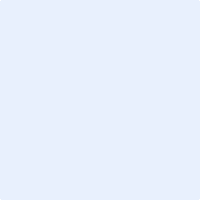 